PD  K A M E N J A K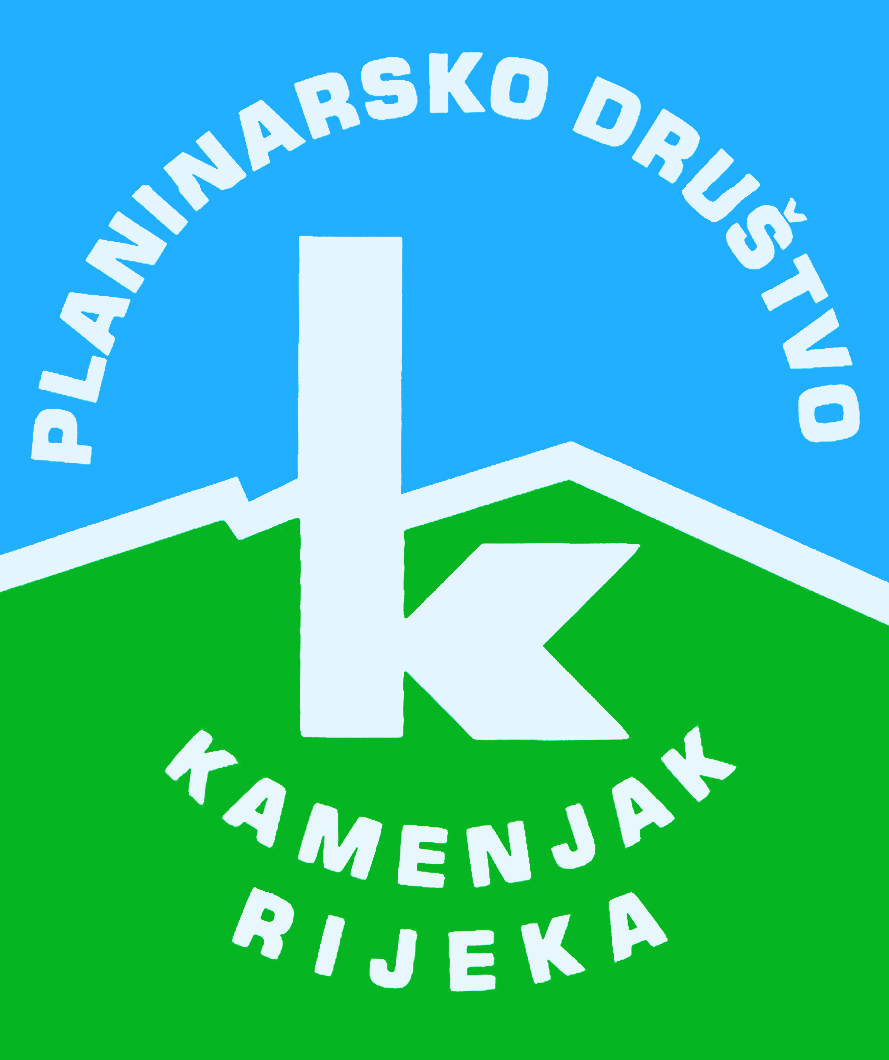 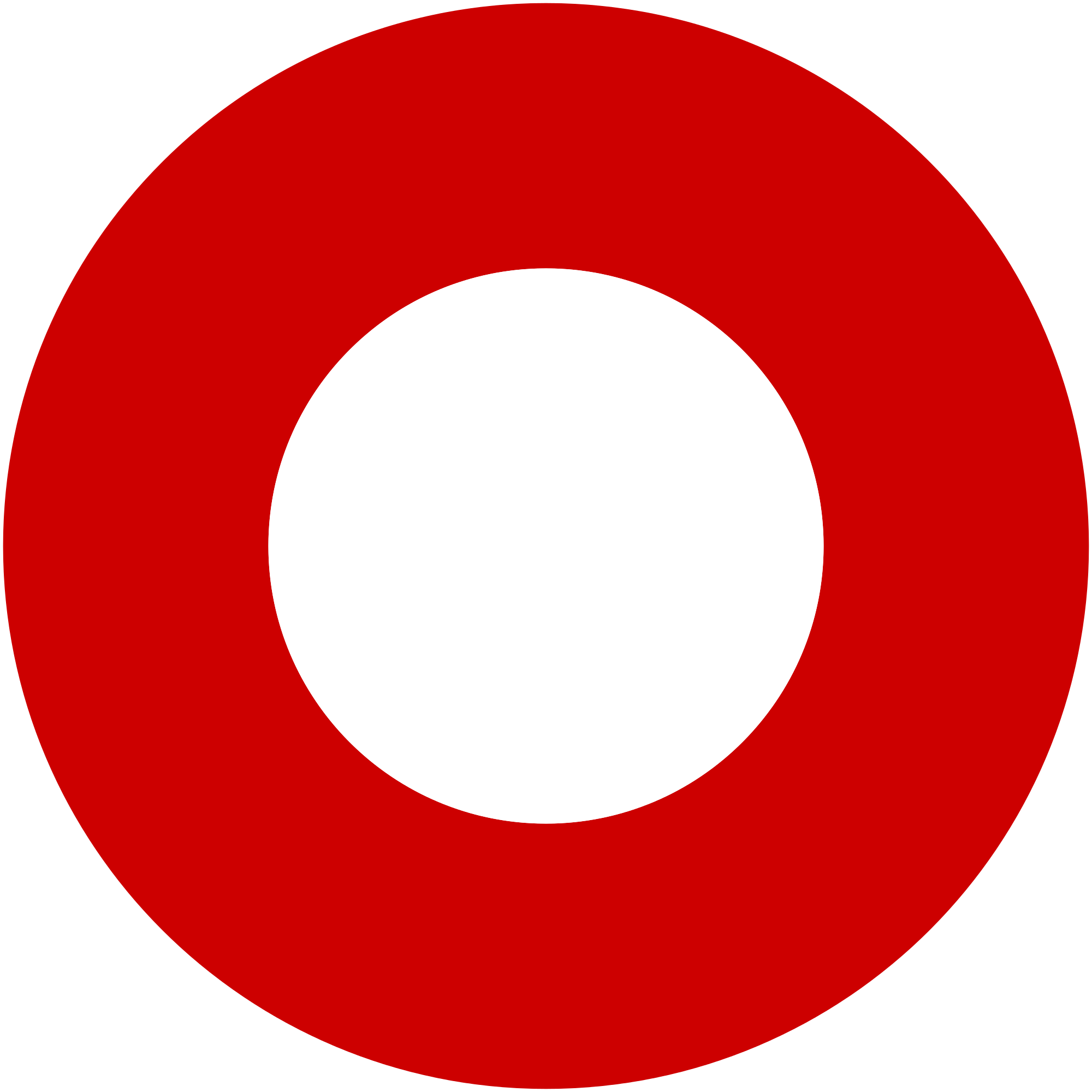 Korzo 40/I - RIJEKA tel: 051/331-212 Prijavom na izlet svaki član Društva potvrđuje da je upoznat sa zahtjevima izleta, da ispunjava zdravstvene, fizičke i tehničke uvjete za sigurno sudjelovanje na izletu, da ima uplaćenu članarinu HPS-a za tekuću godinu, te da pristupa izletu na vlastitu odgovornost. Sudionik je dužan tijekom izleta slušati upute vodiča. U slučaju loših vremenskih prilika ili drugih nepredviđenih okolnosti, vodič ima pravo promijeniti rutu ili otkazati izlet. Putevima Frankopana 
(otok Krk)Putevima Frankopana 
(otok Krk)nedjelja, 11.03.2018.nedjelja, 11.03.2018.Polazak: parkiralište Delta u 7,3 satiPovratak: u popodnevnim satimaPrijevoz: osobna vozilaCijena: 50,00 kn Opis: 
Nakon okupljanja na parkiralištu Delta, vozimo u pravcu Krasa i Dobrinja, gdje na parkingu kod kapelice ostavljamo automobile. Prolazimo kroz napušteno i zaboravljeno selo Dolovo, u kojem se nalazi nekoliko starih kamenih kuća. Hodajući uz suhozide osjećamo miris bora i šmrike.

Put nas dalje vodi do utvrde Gradec. Kaštel je podignut daleko od morske obale, skriven od pogleda, povrh drevnog kolnog puta kojim su bili povezani grad Krk na zapadnoj obali otoka s poljoprivredno bogatim općinama na istočnom dijelu otoka – Dobrinjem i Vrbnikom. Gradec je očuvana romantična ruševina okruženom šumom, daleko izvan dosega asfalta, dostupan pravim ljubiteljima prirode i tišine.

Vraćamo se kružnom stazom preko Rovoznika i Risike do početne pozicije.

U nastavku druženja predlažemo razgledavanje Dobrinja - grad muzeja ili odlazak u Vrbnik na čašu nadaleko poznate vrbničke žlahtine.

Povratak u Rijeku u poslijepodnevnim satima.Opis: 
Nakon okupljanja na parkiralištu Delta, vozimo u pravcu Krasa i Dobrinja, gdje na parkingu kod kapelice ostavljamo automobile. Prolazimo kroz napušteno i zaboravljeno selo Dolovo, u kojem se nalazi nekoliko starih kamenih kuća. Hodajući uz suhozide osjećamo miris bora i šmrike.

Put nas dalje vodi do utvrde Gradec. Kaštel je podignut daleko od morske obale, skriven od pogleda, povrh drevnog kolnog puta kojim su bili povezani grad Krk na zapadnoj obali otoka s poljoprivredno bogatim općinama na istočnom dijelu otoka – Dobrinjem i Vrbnikom. Gradec je očuvana romantična ruševina okruženom šumom, daleko izvan dosega asfalta, dostupan pravim ljubiteljima prirode i tišine.

Vraćamo se kružnom stazom preko Rovoznika i Risike do početne pozicije.

U nastavku druženja predlažemo razgledavanje Dobrinja - grad muzeja ili odlazak u Vrbnik na čašu nadaleko poznate vrbničke žlahtine.

Povratak u Rijeku u poslijepodnevnim satima.Težina staze: lagana staza (4-5 sati hoda)Težina staze: lagana staza (4-5 sati hoda)Oprema: Osnovna planinarska oprema.Oprema: Osnovna planinarska oprema.Vodič(i): Bojan Šenkinc (+385 91 158 56 45), Mirela ŠenkincVodič(i): Bojan Šenkinc (+385 91 158 56 45), Mirela ŠenkincPrijave i informacije: u tajništvu Društva do 06.03.2018.Prijave i informacije: u tajništvu Društva do 06.03.2018.